Doctrinal Mastery Verses - Old Testament SpringDoctrinal Mastery Verses - Old Testament SpringDoctrinal Mastery Verses - Old Testament SpringDoctrinal Mastery Verses - Old Testament SpringDoctrinal Mastery Verses - Old Testament FallDoctrinal Mastery Verses - Old Testament FallDoctrinal Mastery Verses - Old Testament FallDoctrinal Mastery Verses - Old Testament Fall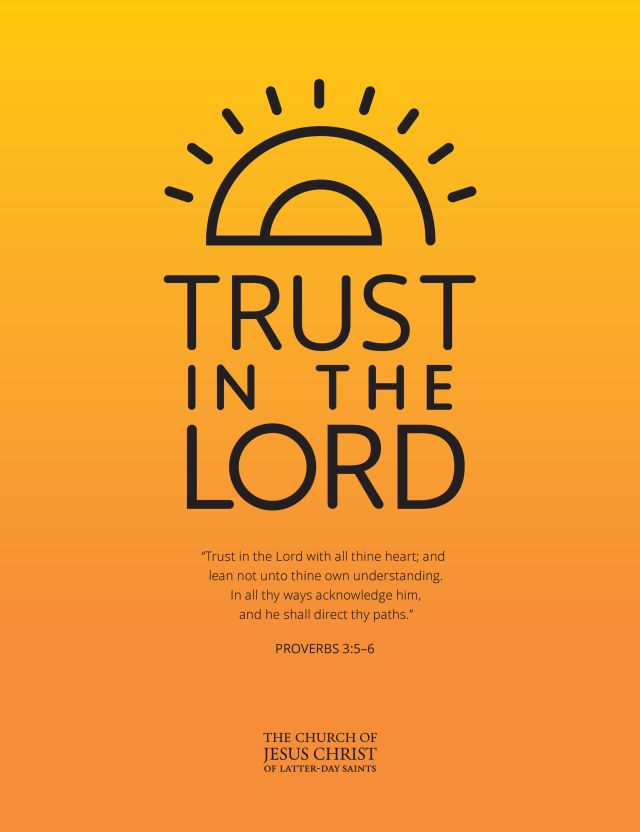 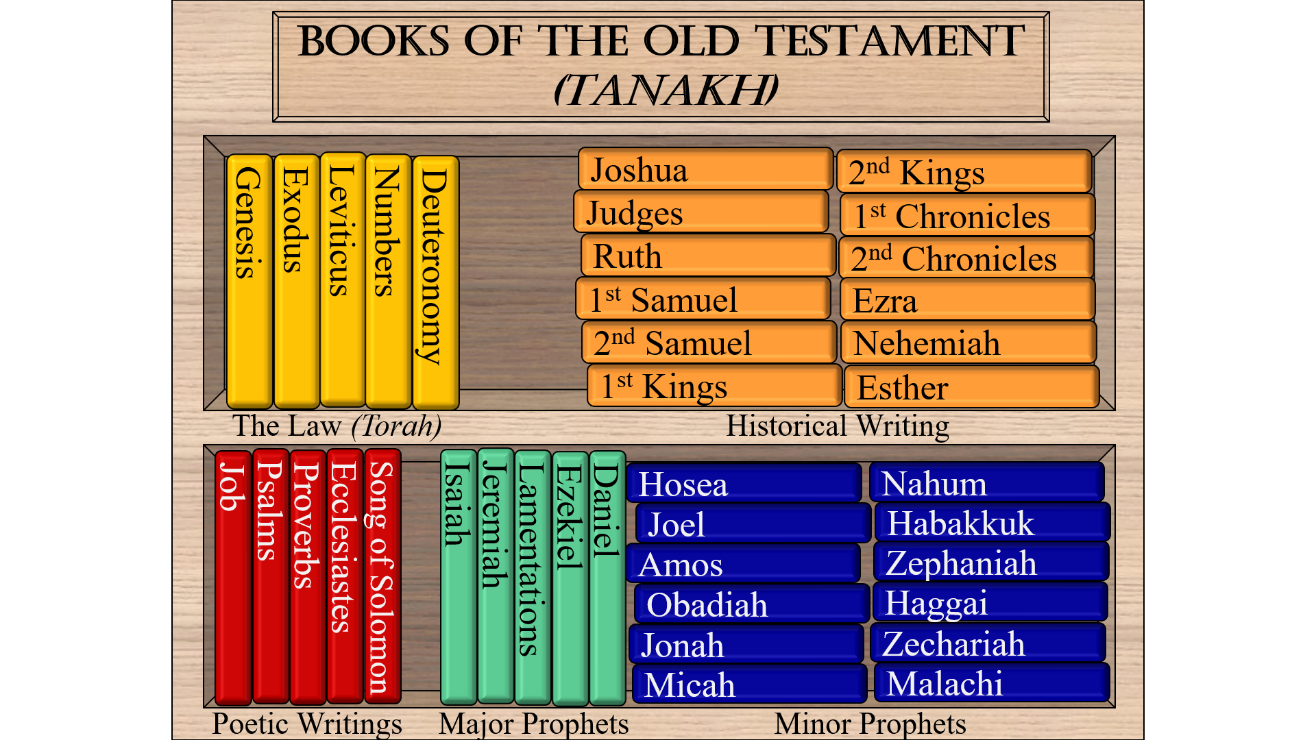 Doctrinal Mastery Verses – New Testament SpringDoctrinal Mastery Verses – New Testament SpringDoctrinal Mastery Verses – New Testament SpringDoctrinal Mastery Verses – New Testament Spring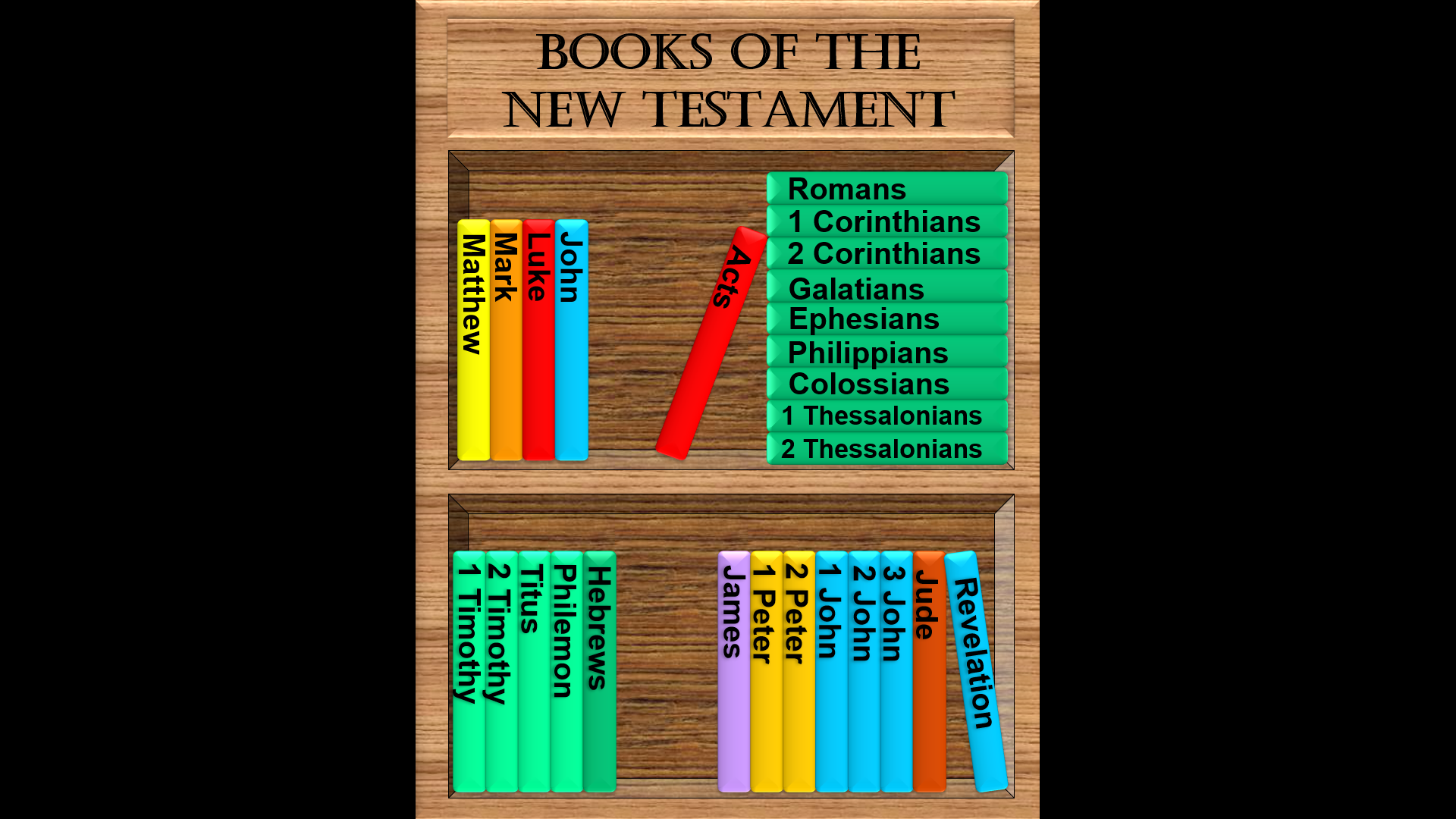 Moses 1:39“This is my work and my glory—to bring to pass the immortality and eternal life of man.”Moses 7:18“The Lord called his people Zion, because they were of one heart and one mind.”Abraham 2:9-11The Lord promised Abraham that his seed would “bear this ministry and Priesthood unto all nations.”Abraham 3:22-23As spirits we “were organized before the world was.Genesis 1:26-27“God created man in his own image.”Genesis 2:24“A man … shall cleave unto his wife: and they shall be one.”Genesis 39:9“How then can I do this great wickedness, and sin against God?”Exodus 20:3-17The Ten CommandmentsJoshua 24:15“Choose you this day whom ye will serve.”Psalm 24:3-4“Who shall stand in his holy place? He that hath clean hands, and a pure heart.”Proverbs 3:5-6“Trust in the Lord with all thine heart … and he shall direct thy paths.”Isaiah 1:18“Though your sins be as scarlet, they shall be as white as snow.”Moses 1:39“This is my work and my glory—to bring to pass the immortality and eternal life of man.”Moses 7:18“The Lord called his people Zion, because they were of one heart and one mind.”Abraham 2:9-11The Lord promised Abraham that his seed would “bear this ministry and Priesthood unto all nations.”Abraham 3:22-23As spirits we “were organized before the world was.Genesis 1:26-27“God created man in his own image.”Genesis 2:24“A man … shall cleave unto his wife: and they shall be one.”Genesis 39:9“How then can I do this great wickedness, and sin against God?”Exodus 20:3-17The Ten CommandmentsJoshua 24:15“Choose you this day whom ye will serve.”Psalm 24:3-4“Who shall stand in his holy place? He that hath clean hands, and a pure heart.”Proverbs 3:5-6“Trust in the Lord with all thine heart … and he shall direct thy paths.”Isaiah 1:18“Though your sins be as scarlet, they shall be as white as snow.”Moses 1:39“This is my work and my glory—to bring to pass the immortality and eternal life of man.”Moses 7:18“The Lord called his people Zion, because they were of one heart and one mind.”Abraham 2:9-11The Lord promised Abraham that his seed would “bear this ministry and Priesthood unto all nations.”Abraham 3:22-23As spirits we “were organized before the world was.Genesis 1:26-27“God created man in his own image.”Genesis 2:24“A man … shall cleave unto his wife: and they shall be one.”Genesis 39:9“How then can I do this great wickedness, and sin against God?”Exodus 20:3-17The Ten CommandmentsJoshua 24:15“Choose you this day whom ye will serve.”Psalm 24:3-4“Who shall stand in his holy place? He that hath clean hands, and a pure heart.”Proverbs 3:5-6“Trust in the Lord with all thine heart … and he shall direct thy paths.”Isaiah 1:18“Though your sins be as scarlet, they shall be as white as snow.”Moses 1:39“This is my work and my glory—to bring to pass the immortality and eternal life of man.”Moses 7:18“The Lord called his people Zion, because they were of one heart and one mind.”Abraham 2:9-11The Lord promised Abraham that his seed would “bear this ministry and Priesthood unto all nations.”Abraham 3:22-23As spirits we “were organized before the world was.Genesis 1:26-27“God created man in his own image.”Genesis 2:24“A man … shall cleave unto his wife: and they shall be one.”Genesis 39:9“How then can I do this great wickedness, and sin against God?”Exodus 20:3-17The Ten CommandmentsJoshua 24:15“Choose you this day whom ye will serve.”Psalm 24:3-4“Who shall stand in his holy place? He that hath clean hands, and a pure heart.”Proverbs 3:5-6“Trust in the Lord with all thine heart … and he shall direct thy paths.”Isaiah 1:18“Though your sins be as scarlet, they shall be as white as snow.”Isaiah 5:20“Woe unto them that call evil good, and good evil.”Isaiah 29:13-14The Restoration of the gospel is “a marvellous work and a wonder.”Isaiah 53:3-5“Surely [Jesus Christ] hath borne our griefs, and carried our sorrows.”Isaiah 58:6-7The blessings of a proper fast.Isaiah 58:13-14“Turn away … from doing thy pleasure on my holy day; and call the sabbath a delight.”Jeremiah 1:4-5“Before I formed thee in the belly… I ordained thee a prophet unto the nations.”Ezekiel 3:16-17The prophet is “a watchman unto the house of Israel.”Ezekiel 37:15-17The Bible and the Book of Mormon “shall become one in thine hand.”Daniel 2:44-45God shall “set up a kingdom, which shall never be destroyed.Amos 3:7“The Lord God … revealeth his secret unto his servants the prophets.”Malachi 3:8-10The blessings of paying tithing.Malachi 4:5-6Elijah “shall turn … the heart of the children to their fathers.”Isaiah 5:20“Woe unto them that call evil good, and good evil.”Isaiah 29:13-14The Restoration of the gospel is “a marvellous work and a wonder.”Isaiah 53:3-5“Surely [Jesus Christ] hath borne our griefs, and carried our sorrows.”Isaiah 58:6-7The blessings of a proper fast.Isaiah 58:13-14“Turn away … from doing thy pleasure on my holy day; and call the sabbath a delight.”Jeremiah 1:4-5“Before I formed thee in the belly… I ordained thee a prophet unto the nations.”Ezekiel 3:16-17The prophet is “a watchman unto the house of Israel.”Ezekiel 37:15-17The Bible and the Book of Mormon “shall become one in thine hand.”Daniel 2:44-45God shall “set up a kingdom, which shall never be destroyed.Amos 3:7“The Lord God … revealeth his secret unto his servants the prophets.”Malachi 3:8-10The blessings of paying tithing.Malachi 4:5-6Elijah “shall turn … the heart of the children to their fathers.”Isaiah 5:20“Woe unto them that call evil good, and good evil.”Isaiah 29:13-14The Restoration of the gospel is “a marvellous work and a wonder.”Isaiah 53:3-5“Surely [Jesus Christ] hath borne our griefs, and carried our sorrows.”Isaiah 58:6-7The blessings of a proper fast.Isaiah 58:13-14“Turn away … from doing thy pleasure on my holy day; and call the sabbath a delight.”Jeremiah 1:4-5“Before I formed thee in the belly… I ordained thee a prophet unto the nations.”Ezekiel 3:16-17The prophet is “a watchman unto the house of Israel.”Ezekiel 37:15-17The Bible and the Book of Mormon “shall become one in thine hand.”Daniel 2:44-45God shall “set up a kingdom, which shall never be destroyed.Amos 3:7“The Lord God … revealeth his secret unto his servants the prophets.”Malachi 3:8-10The blessings of paying tithing.Malachi 4:5-6Elijah “shall turn … the heart of the children to their fathers.”Isaiah 5:20“Woe unto them that call evil good, and good evil.”Isaiah 29:13-14The Restoration of the gospel is “a marvellous work and a wonder.”Isaiah 53:3-5“Surely [Jesus Christ] hath borne our griefs, and carried our sorrows.”Isaiah 58:6-7The blessings of a proper fast.Isaiah 58:13-14“Turn away … from doing thy pleasure on my holy day; and call the sabbath a delight.”Jeremiah 1:4-5“Before I formed thee in the belly… I ordained thee a prophet unto the nations.”Ezekiel 3:16-17The prophet is “a watchman unto the house of Israel.”Ezekiel 37:15-17The Bible and the Book of Mormon “shall become one in thine hand.”Daniel 2:44-45God shall “set up a kingdom, which shall never be destroyed.Amos 3:7“The Lord God … revealeth his secret unto his servants the prophets.”Malachi 3:8-10The blessings of paying tithing.Malachi 4:5-6Elijah “shall turn … the heart of the children to their fathers.”Matthew 5:14-16“Let your light so shine before men.”Matthew 11:28-30“Come unto me, all ye that labor and are heavy laden, and I will give you rest.”Matthew 16:15-19Jesus said, “I will give unto thee the keys of the kingdom.”Matthew 22:36-39“Thou shalt love the Lord thy God… Thou shalt love thy neighbour.”Luke 2:10-12“For unto you is born this day in the city of David a Saviour, which is Christ the Lord.”Luke 22:19-20Jesus Christ commanded, partake of the sacrament “in remembrance of me.”Luke 24:36-39“For a spirit hath not flesh and bones, as ye see me have.”John 3:5“Except a man be born of water and of the Spirit, he cannot enter into the kingdom of God.”John 3:16“For God so loved the world, that he gave his only begotten Son.”John 7:17“If any man will do his will, he shall know of the doctrine.”John 17:3“And this is life eternal, that they might know thee the only true God, and Jesus Christ.”1 Corinthians 6:19-20 “Your body is the temple of the Holy Ghost.”Matthew 5:14-16“Let your light so shine before men.”Matthew 11:28-30“Come unto me, all ye that labor and are heavy laden, and I will give you rest.”Matthew 16:15-19Jesus said, “I will give unto thee the keys of the kingdom.”Matthew 22:36-39“Thou shalt love the Lord thy God… Thou shalt love thy neighbour.”Luke 2:10-12“For unto you is born this day in the city of David a Saviour, which is Christ the Lord.”Luke 22:19-20Jesus Christ commanded, partake of the sacrament “in remembrance of me.”Luke 24:36-39“For a spirit hath not flesh and bones, as ye see me have.”John 3:5“Except a man be born of water and of the Spirit, he cannot enter into the kingdom of God.”John 3:16“For God so loved the world, that he gave his only begotten Son.”John 7:17“If any man will do his will, he shall know of the doctrine.”John 17:3“And this is life eternal, that they might know thee the only true God, and Jesus Christ.”1 Corinthians 6:19-20 “Your body is the temple of the Holy Ghost.”Matthew 5:14-16“Let your light so shine before men.”Matthew 11:28-30“Come unto me, all ye that labor and are heavy laden, and I will give you rest.”Matthew 16:15-19Jesus said, “I will give unto thee the keys of the kingdom.”Matthew 22:36-39“Thou shalt love the Lord thy God… Thou shalt love thy neighbour.”Luke 2:10-12“For unto you is born this day in the city of David a Saviour, which is Christ the Lord.”Luke 22:19-20Jesus Christ commanded, partake of the sacrament “in remembrance of me.”Luke 24:36-39“For a spirit hath not flesh and bones, as ye see me have.”John 3:5“Except a man be born of water and of the Spirit, he cannot enter into the kingdom of God.”John 3:16“For God so loved the world, that he gave his only begotten Son.”John 7:17“If any man will do his will, he shall know of the doctrine.”John 17:3“And this is life eternal, that they might know thee the only true God, and Jesus Christ.”1 Corinthians 6:19-20 “Your body is the temple of the Holy Ghost.”Matthew 5:14-16“Let your light so shine before men.”Matthew 11:28-30“Come unto me, all ye that labor and are heavy laden, and I will give you rest.”Matthew 16:15-19Jesus said, “I will give unto thee the keys of the kingdom.”Matthew 22:36-39“Thou shalt love the Lord thy God… Thou shalt love thy neighbour.”Luke 2:10-12“For unto you is born this day in the city of David a Saviour, which is Christ the Lord.”Luke 22:19-20Jesus Christ commanded, partake of the sacrament “in remembrance of me.”Luke 24:36-39“For a spirit hath not flesh and bones, as ye see me have.”John 3:5“Except a man be born of water and of the Spirit, he cannot enter into the kingdom of God.”John 3:16“For God so loved the world, that he gave his only begotten Son.”John 7:17“If any man will do his will, he shall know of the doctrine.”John 17:3“And this is life eternal, that they might know thee the only true God, and Jesus Christ.”1 Corinthians 6:19-20 “Your body is the temple of the Holy Ghost.”